121 ラショウモンカズラ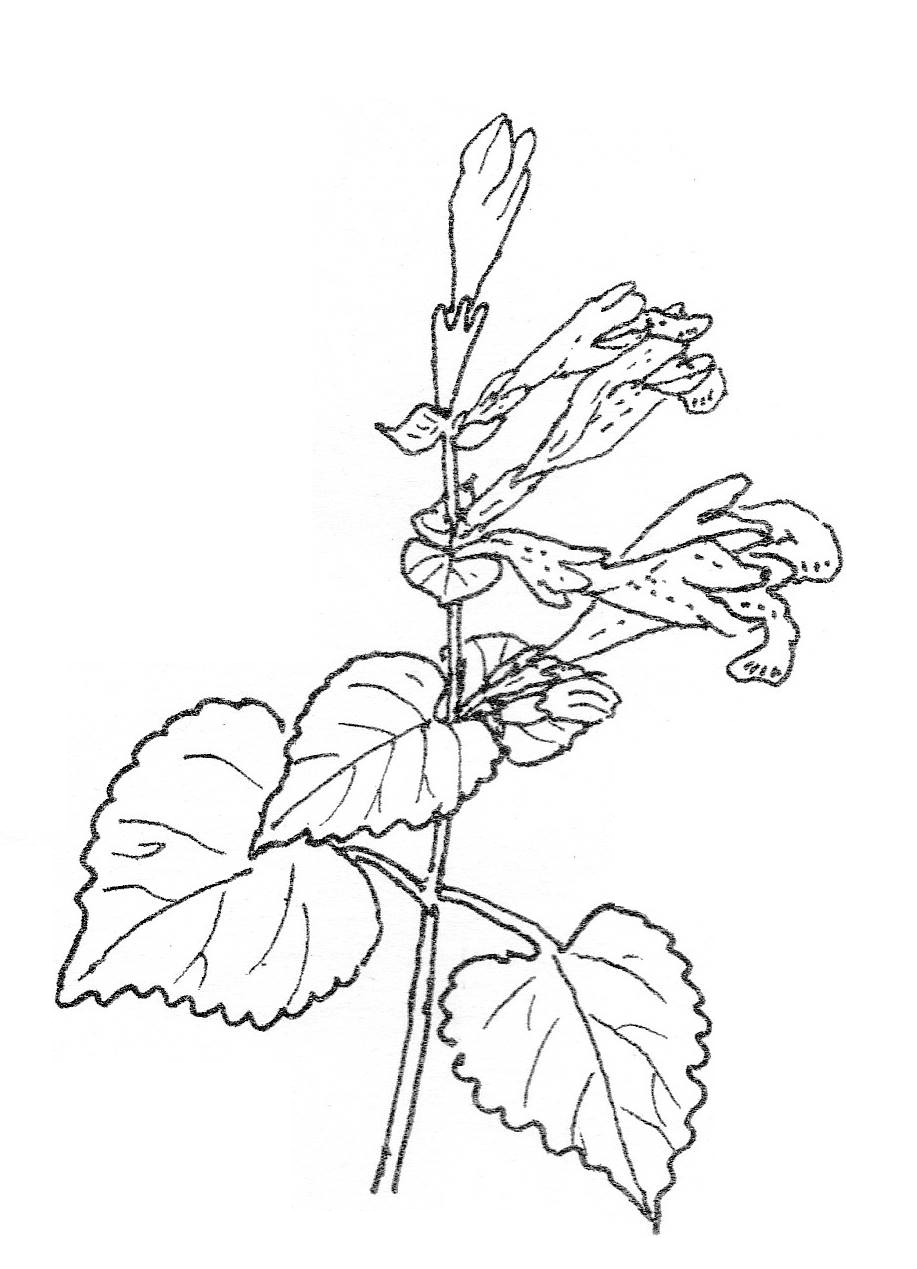 